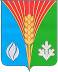           Администрация                                               муниципального образования   Курманаевский сельсовет     Курманаевского района       Оренбургской области      ПОСТАНОВЛЕНИЕ          22.03.2022 № 26-пОб утверждении Правил определения среднемесячного заработка, из которого исчисляется размер пенсии за выслугу лет лицам, замещавшим муниципальные должности и должности муниципальной службы органов местного самоуправления муниципального образования Курманаевский районРуководствуясь Уставом муниципального образования Курманаевский сельсовет и в целях исполнения решения Совета депутатов муниципального образования Курманаевский сельсовет от 26.02.2016  № 28  «Об установлении пенсии за выслугу лет лицам, замещавшим муниципальные должности и должности муниципальной службы органов местного самоуправления муниципального образования Курманаевский сельсовет»:Утвердить Правила определения среднемесячного заработка, из которого исчисляется размер пенсии за выслугу лет лицам, замещавшим муниципальные должности и должности муниципальной службы органов местного самоуправления муниципального образования Курманаевский сельсовет (далее – Правила), согласно приложению.Контроль за исполнением настоящего постановления возложить на ведущего специалиста Скурыгину И.А.. Признать утратившим силу постановление администрации Курманаевского сельсовета от 21.03.2016 № 91-п «Об утверждении Правил определения среднемесячного заработка, из которого исчисляется размер пенсии за выслугу лет лицам, замещавшим муниципальные должности и должности муниципальной службы органов местного самоуправления муниципального образования Курманаевский район».Постановление вступает в силу после подписания и подлежит опубликованию в газете «Вестник Курманаевского сельсовета», на официальном сайте МО Курманаевский сельсовет. Распространяет свое действие на правоотношения, возникшие с 01.01.2022 года.И.о.главы муниципального образования                                К.Н.Беляева Приложение к постановлениюот 22.03.2022 № 26-пПравилаопределения среднемесячного заработка из которого исчисляется размер пенсии за выслугу лет лицам, замещавшим муниципальные должности и должности муниципальной службы органов местного самоуправления муниципального образования Курманаевский район1. Настоящие Правила определяют порядок расчета среднемесячного заработка, исходя из которого исчисляется размер пенсии за выслугу лет лицам, замещавшим муниципальные должности и должности муниципальной службы органов местного самоуправления муниципального образования Курманаевский сельсовет (далее соответственно -  среднемесячный заработок, муниципальные служащие).2. Для определения среднемесячного заработка лиц, замещавших должности муниципальной службы органов местного самоуправления муниципального образования Курманаевский сельсовет, и муниципальные должности органов местного самоуправления муниципального образования Курманаевский район, в том числе депутатов представительного органа муниципального образования (осуществляющего депутатскую деятельность на постоянной основе), оплата труда которых осуществляется за счет средств районного бюджета, учитывается денежное содержание,   состоящее из следующих выплат:а) месячный должностной оклад; б) ежемесячная надбавка за классный чин; в) ежемесячная надбавка к должностному окладу за выслугу лет в размере до 40 процентов;г) ежемесячная надбавка к должностному окладу за особые условия службы;д) ежемесячная надбавка к должностному окладу за работу со сведениями, составляющими государственную тайну;е) премии за выполнение особо важных и сложных заданий, премии по итогам работы (в расчетном периоде учитывается не более одной годовой, двух полугодовых и четырех квартальных премий);ж) ежемесячное денежное поощрение;з) единовременная выплата при предоставлении ежегодного оплачиваемого отпуска (в расчетном периоде учитывается не более двух должностных окладов). К денежному содержанию муниципального служащего в соответствии с федеральным законодательством устанавливается районный коэффициент.Лицам, замещавшим должности муниципальной службы, среднемесячный заработок индексируется при централизованном повышении денежного содержания лицам, замещающим муниципальные должности и должности муниципальной службы органов местного самоуправления муниципального образования Курманаевский сельсовет.4. Расчет среднемесячного заработка производится по выбору муниципального служащего исходя из оплаты труда (денежного содержания), указанной в пункте 2  настоящих Правил, за последние 12 полных календарных месяцев муниципальной службы, предшествующих месяцу ее прекращения либо месяцу достижения им возраста, дающего право на страховую пенсию по старости в соответствии с Федеральным законом от 28 декабря 2013 года N 400-ФЗ "О страховых пенсиях", при наличии стажа муниципальной службы, дающего право на пенсию за выслугу лет, на момент достижения пенсионного возраста, в том числе досрочно назначаемую страховую пенсию по старости, назначенную в соответствии с Законом Российской Федерации от 19.04.1991 № 1032-1 «О занятости населения в Российской Федерации» (далее - расчетный период).5. При исчислении среднемесячного заработка из расчетного периода исключаются:-  компенсация за неиспользованный отпуск; - время нахождения муниципального служащего в ежегодном оплачиваемом отпуске, отпуске без сохранения денежного содержания;- период временной нетрудоспособности;- период, в котором отсутствуют фактически отработанные дни.В случае если на расчетный период приходится ежегодный оплачиваемый отпуск за периоды более чем один рабочий год, то при исчислении среднемесячного заработка выплаты, указанные в подпункте "з" пункта 2 настоящих Правил, учитываются только один раз.6. Размер среднемесячного заработка, если расчетный период отработан полностью, определяется путем деления общей суммы оплаты труда (денежного содержания), указанной в пункте 2  настоящих Правил, фактически начисленной в расчетном периоде, на 12.В случаях, если из расчетного периода исключаются время нахождения муниципального служащего в ежегодном оплачиваемом отпуске, отпуске без сохранения денежного содержания и период временной нетрудоспособности или если расчетный период отработан не полностью (менее 12 месяцев), размер среднемесячного заработка определяется путем деления суммы оплаты труда (денежного содержания) на количество фактически отработанных дней в расчетном периоде и умножения на 21 (среднемесячное число рабочих дней в году). При этом выплаты, указанные в подпунктах "е" и "з" пункта 2 настоящих Правил, учитываются при определении среднемесячного заработка в размере одной двенадцатой фактически начисленных в этом периоде выплат.7. В случае, если расчетный период состоит из времени нахождения муниципального служащего в отпуске без сохранения оплаты труда (денежного содержания) и периода временной нетрудоспособности, а также если в расчетном периоде отсутствуют фактически отработанные дни, по заявлению муниципального служащего для исчисления среднемесячного заработка взамен исключенных месяцев в расчетном периоде могут быть учтены другие полные календарные месяцы, непосредственно предшествующие (не более двух лет) расчетному периоду.8. Размер среднемесячного заработка, исходя из которого исчисляется размер пенсии за выслугу лет лицам, замещавшим муниципальные должности и должности муниципальной службы муниципального образования Курманаевский сельсовет, не может превышать 2,8 должностного оклада с учетом районного коэффициента, установленного лицу, замещавшему должности муниципальной службы в расчетном периоде. При замещении в расчетном периоде муниципальным служащим должностей, по которым установлены различные должностные оклады, размер среднемесячного заработка не может превышать 2,8 должностного оклада с учетом районного коэффициента по должности, замещаемой на день прекращения муниципальной службы.9. Справка о размере среднемесячного заработка для исчисления пенсии за выслугу лет лицам, замещавшим муниципальные должности и должности муниципальной службы, оформляется органом местного самоуправления муниципального образования Курманаевский сельсовет, либо представительным органом муниципального образования Курманаевский сельсовет, в котором заявитель замещал муниципальную должность или должность муниципальной службы, по форме согласно приложению к настоящим Правилам и  заверяется подписями руководителя, главного бухгалтера (начальника отдела бухгалтерского учета или иного должностного лица исполняющего его обязанности) и печатью соответствующего органа.В случае ликвидации или реорганизации органа местного самоуправления муниципального образования Курманаевский сельсовет, справка о размере среднего заработка оформляется администрацией муниципального образования Курманаевский сельсовет либо органом местного самоуправления, которому переданы функции ликвидированного (реорганизованного) органа, либо администрацией муниципального образования Курманаевский сельсовет, в случае, если функции ликвидированного (реорганизованного) органа никому не передавались.Приложение к Правилам________________________________________________________________________________________(наименование органа  местного самоуправления муниципального образования Курманаевский сельсовет)"________" ________________ 20___ г.№ ___________Справкао размере среднемесячного заработка для исчисления пенсии за выслугу лет лицам, замещавшим муниципальные должностии должности муниципальной службы органов местного самоуправления Курманаевского с ельсоветаВыдана __________________________________________________________________________________________________________________________________________________________,                                                                                                                            (фамилия, имя, отчество)замещавшего(ей) должность ________________________________________________________________________________________________________________________________________                                                                                                                           (наименование должности) в _______________________________________________________________________________________________________________________________________________________________,                                                       (наименование органа местного самоуправления муниципального образования Курманаевский сельсовет)  в том, что его(ее) среднемесячный заработок за период с ___________________по _____________________ составляет:Среднемесячный заработок ______________________________________________________________________________________________________________________ рублей_________коп.     (сумма  по графе 12 минус сумма по графам 8 и 10, разделенная  на количество фактически отработанных дней в расчетном периоде  и умноженная на 21 день, плюс 1/12 суммы по графам 8 и 10)Средний должностной оклад______________________________________________________________________________________________________________________рублей _________коп.(сумма  по графе 3 разделенная  на количество фактически отработанных дней в расчетном периоде  и умноженная на 21 день)Основание выдачи справки __________________________________________________Руководитель органа местного самоуправления                   ___________                        __________________                                                                                                      (подпись)                            (инициалы, фамилия)Главный бухгалтер   (начальник отдела бухгалтерского учета и отчетности)       ___________                        ___________________                                                                                                    (подпись)                              (инициалы, фамилия)                           М.П.Год, месяцы (расчетный период - 12 полных календарных месяцев)Количество фактически отработанных днейФактически начислено (рублей)Фактически начислено (рублей)Фактически начислено (рублей)Фактически начислено (рублей)Фактически начислено (рублей)Фактически начислено (рублей)Фактически начислено (рублей)Фактически начислено (рублей)Фактически начислено (рублей)Итого (рублей)Год, месяцы (расчетный период - 12 полных календарных месяцев)Количество фактически отработанных днейдолжностной окладнадбавки к должностному окладунадбавки к должностному окладунадбавки к должностному окладунадбавки к должностному окладупремии за выполнение особо важных и сложных заданийежемесячное денежное поощрениеединовременная выплата при предоставлении ежегодного оплачиваемого отпуска районный коэффициентИтого (рублей)Год, месяцы (расчетный период - 12 полных календарных месяцев)Количество фактически отработанных днейдолжностной окладЕжемесячная надбавка за классный чинза особые условия муниципальной службыза выслугу лет (до 40 процентов)за работу со сведениями, составляющими государствен- ную тайнупремии за выполнение особо важных и сложных заданийежемесячное денежное поощрениеединовременная выплата при предоставлении ежегодного оплачиваемого отпуска районный коэффициентИтого (рублей)123456789101112Всего